                                     МКОУ ПГО «Школа с. Косой Брод»                            Исследовательский проект:  Кособродская крепость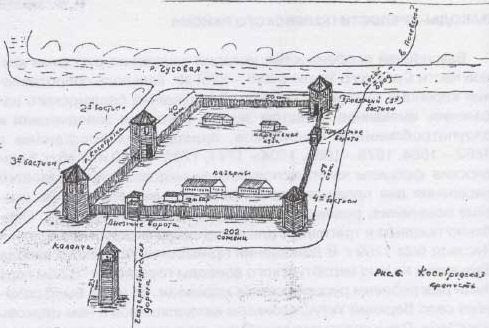                                                                                                 Выполнили:                                                                                                Денисов Константин                                                                                                Перфильева Виктория                                                                                                 Фахразиева Яна                                                                                                учащиеся 3-го класса                                                                                                руководитель:                                                                                                Ярош Светлана Владимировна                                                                                                учитель начальных классов                                                               2016 г. «Родина для человека — самое дорогое и священное, без чего человек перестаёт быть личностью» В. А. Сухомлинский.

Малая Родина, отечество, родной край важны для каждого человека, но мало говорить о любви к родному краю, надо знать его прошлое и настоящее. Каждый человек должен быть патриотом своей малой родины и должен стараться сделать что-то полезное. Исследовательский проект «Кособродская крепость» направлен на изучение истории села. Работа над проектом предполагает совместную деятельность учащихся, родителей и учителей в рамках предметов «Окружающий мир», «Литературное чтение»Объект проекта: место расположения Кособродской крепостиПредметом проекта является исторические документы о родном крае, литературные произведения местных поэтов и писателей, семейные фотографии, а также весь собранный краеведческий материал.Гипотеза проекта: если изучить краеведческий материал, рассказы жителей села, то это не только расширит представления об историческом прошлом Родины, но и можно на собранном материале создать макет Кособродской крепостиФорма продукта проектной деятельности : узнать, где точно располагалась Кособродская крепость и построить макет крепостиТема проекта актуальна, значима и интересна.Описание проблемыУ сел, как и у людей, есть свои истории, биографии. Нет на земле ничего дороже малой родины, села, где ты родился и живёшь. Уходит старшее поколение, но ещё не поздно обратиться к тем, кто помнит старое время, не поздно записать их рассказы и сохранить память о селе. Воспоминания каждого жителя помогают воспитывать патриотизм и любовь к своей Родине.Цель проекта:По архивным документам выяснить местоположения крепости;Дополнить свои сведения о крепости;Узнать историю появления крепости на территории села Косой Брод, возникновения нашего села;Познакомить учащихся школы с результатами исследований.Задачи:- изучение исторических и географических особенностей жизни села;- проведение поисковой и исследовательской работы учащимися;- сохранение традиций и обычаев, культуры, исторического наследия своего села;- формирование патриотического и гражданского отношения к Отчизне;- развитие творческих способностей детей.План проекта:Схема маршрута ЭкскурсияМузейИнформация о находкеРассказ об исторических фактахПоиск сведений:Музей Интернет Толковый словарьЖители селаРодители Применение знаний и умений:Математические Коммуникативные Исследовательские Ориентирование на местности Ожидаемый результат:Познакомиться и расширить знания об истории Кособродской крепости О создании деревни. В музее мы познакомились с архивными данными из книги Николая ЗюзёваКогда именно возникло это поселение на реке Чусовой, точно не известно (предположительно в конце XVII). Есть сведения, что в 1720 году здесь жили две семьи. В том году они пережили набег бунтовавших башкир. Башкиры сожгли дома, жителей оставили в живых, но пригрозили в следующий раз убить, если те останутся на этом месте.в доношении Татищева в Сенат было сказано следующее: "В 1720 году - на Уктусские медные и железные заводы руда берется за Чусовою рекой у Полевой речки на горе, от завода в 30 верстах ... Оное место от русского житья удалено за рекою Чусовою, которая весною, и осенью, и в дождливые времена имеет великую в воде прибыль. Того радипри броде той реки Чусовой, именуемом Косой, приказал поселить деревню, дабы для прибылой воды возможно было содержать перевоз и в зимнее время конские кормы. Наипаче, что через ту реку один только брод, через который в летнее время переезжают люди ... в приписные к тем заводам слободы и чинят многое разорение. Их надо пресечь и на заводах работу безопасно иметь...»Поэтому на специальной карте 1722 г., посвящённой обзору состояний селений после набега южных соседей, деревни Косой Брод уже не было, а указан только брод – место переезд через Чусовую.История появления крепости.Известно, что Россия — «деревянная страна». Ни в одной другой стране мира нет такого количества памятников деревянного зодчества.Издревле на Руси из дерева строили стены ибашни крепостей, избы и дворцы, храмы и мосты. В 1723 году по указанию Георга Вильгельма де Геннина здесь построили солдаты Тобольского полка укрепленную Кособродскую крепость счетырьмя башнями.«…рудным вощикам, которые руду извышеозначенных мест для плавки на медьвозили в Уктусский и Екатеринбургскийзаводы, [башкиры ] не могли чинитьпрепятствия и оные вощики в ночные временамогли спать и коней кормить в безопасности,под охранением».1723 год считается годом основания  Косого Брода.Кособродская крепость состояла из земляных и деревянных укреплений, внутри которых находились казармы для роты солдат, амбар, конюшня (см.приложение 1)Завершение истории Кособродской крепости.Постепенно крепость обветшала и пришла в негодность. Последнее документальное упоминание крепости относится к 1764 года. После ликвидации крепости Косой Брод превратился в обычную деревню.Крепость служила перевозчикам руды -  41 год. В 1770 году здесь, помимо полуразрушенного острога, имелись 30 крестьянских дворов и деревянная церковь.Наша первая исследовательская экскурсия.Цель:  найти то место , где речка Поварня поворачивает к реке Чусовой.Крепость находилась на месте, где река Поварня, (ранее Кособродка или Черемшанка) втекает в реку Чусовую.Река Поварня  пересекает улицу Красноармейская.Наша вторая исследовательская экскурсияКрепость располагалась на месте, где сейчас строится церковь.Мы решили замерить и показать на схеме карты села где же именно стояла крепость.
Измеряли раньше в саженях. Сажень – это 2м и 13см.Вместе с родителями построили макет крепости, она была похожа на трапецию.Узнали, какие самые старые дома в селе.Жители предполагают, что дом на улице Советской,9 – это остаток от казармы, а хозяева дома  по улице Красноармейская,2 нам рассказали, что, наверное, на этом месте  была конюшня, потому что, до сих пор находят в земле подковы, гвозди и различные предметы.Пообщались с жителями села.Исследования брода - место для форта выбрали не случайно: именно здесь, на реке Чусовой, был удобный брод. Он шел не прямо, а под углом. Потому и назвали крепость и будущий поселок Косой Брод.Но старые жители села утверждают, что брод находится в разных местах. Нас это заинтересовало, но это будет следующий исследовательский проект. Вывод.С помощью интернет – ресурсов, архивных материалов, картины, переданной в дар нашей школе,знаний, полученных на уроках окружающего мираМы изучили историю Кособродской крепости,определили месторасположение крепости,нашли место слияния речки Поварня и реки Чусовой,составили маршрутный лист от школы к этому историческому месту,поделились данной информацией с учащимися Кособродской школы.Список литературы:Н. Ф. Зюзёв «История Косого Брода».В.А.Перевалов, А.К.Чусов, Т.В. Шелегина «Полевской край».С.И. Ожегов, Н.Ю. Шведова «Толковый словарь»Интернет- ресурсы:D-pankratov.ru Екатеринбург/Дмитрий Панкратовru.wikipedia.orgrekachusovaya.ruyandex.ru/imagesПриложение 1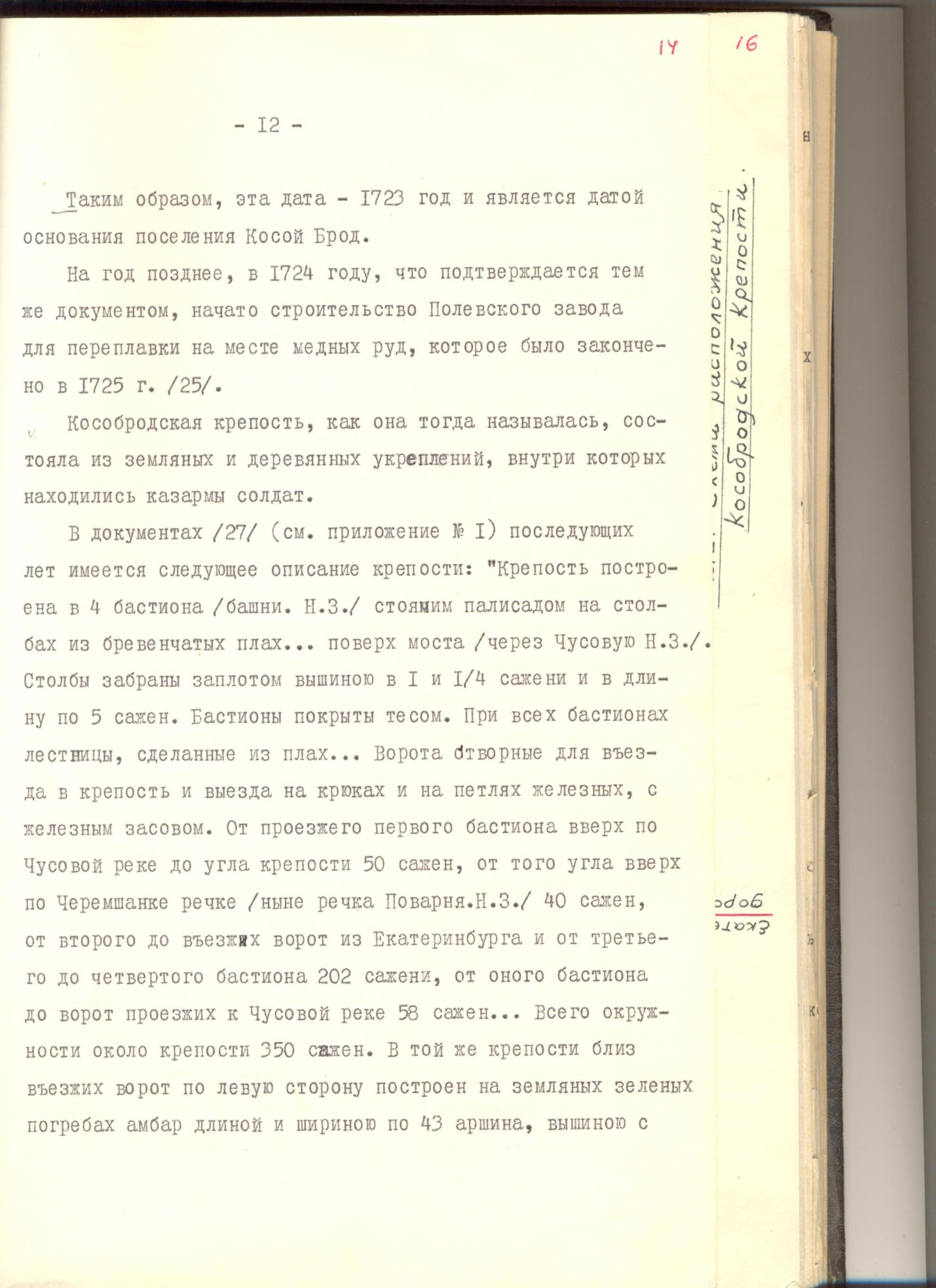 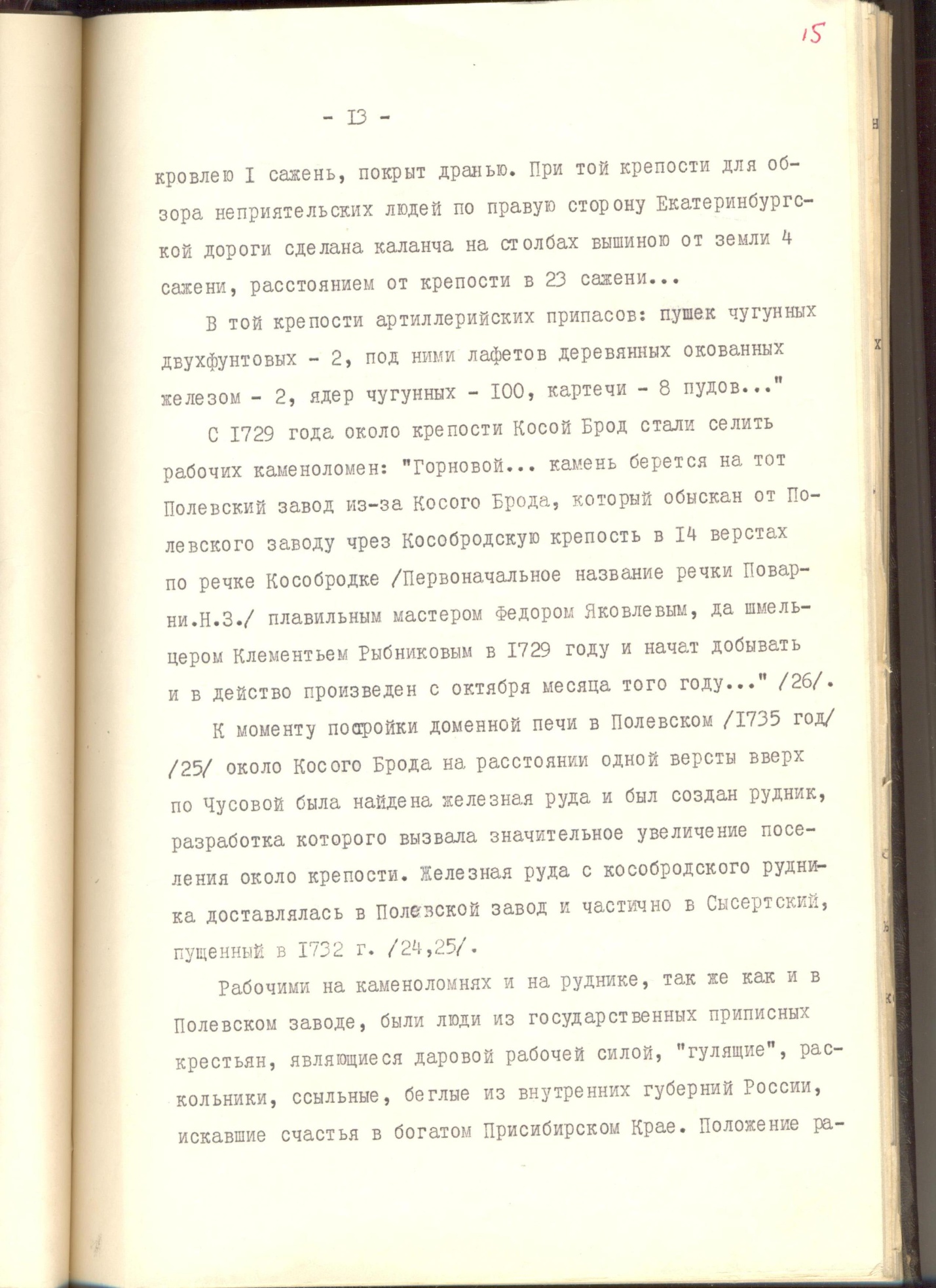 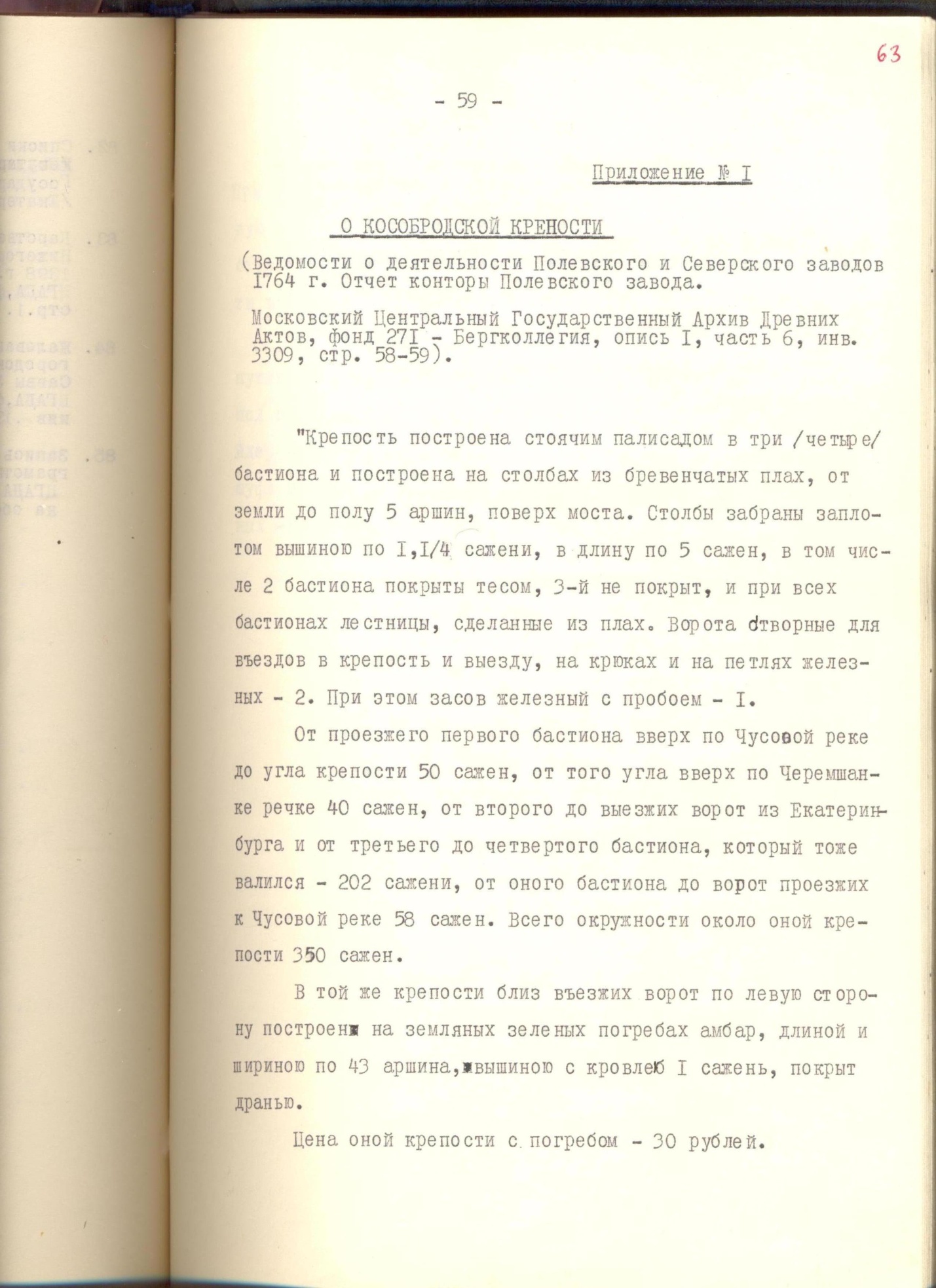 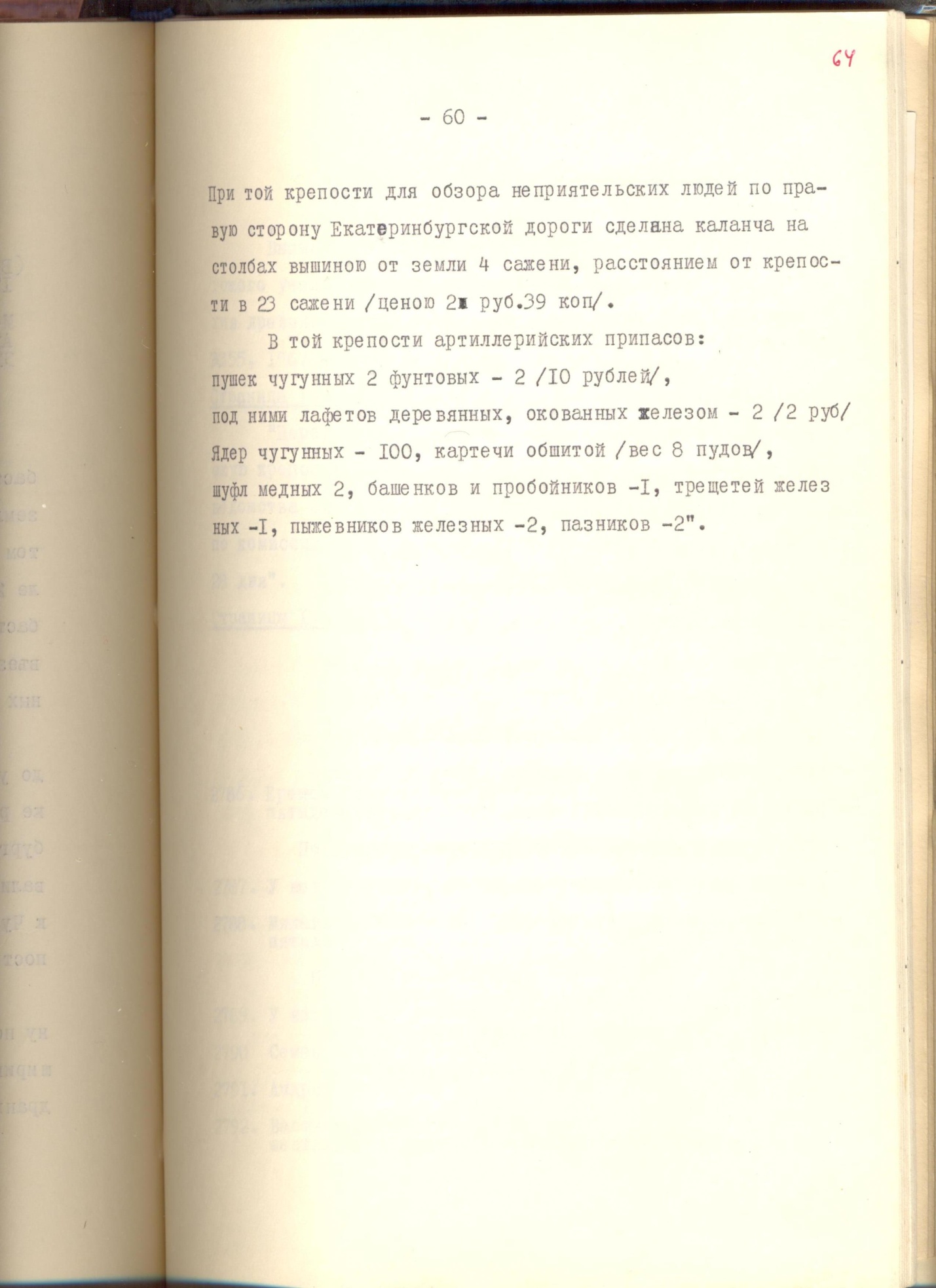 Приложение 2Словарь:Крепость – укреплённое место с долговременными оборонительными сооружениями, укреплённый населённый пункт.Бастион – крепостное военное сооружение-укрепление пятиугольной формы.Каланча – наблюдательная вышка над зданием пожарной части.Амбар – строения для хранения зерна, муки, припасов.Сажень – старая русская мера длины, равная 2,13 м.Аршин – старая русская мера длины, равная 0,71 м.Казарма – сооружение (помещение) для длительного размещения личного состава воинских формирований вооружённых силгосударства, как правило, численностью до роты.Рота – воинская часть, численность личного состава от 18 – 200 человек.Деревня – небольшое крестьянское поселение.Брод – мелкое место реки, удобное для перехода